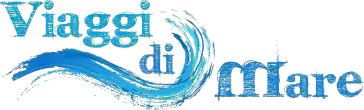 Agenzia Viaggi ~ Tour OperatorViaggi di Mare offers a collection of experiences with excursions aimed at learning about history framed around local culture, food and people. Come with us to find hidden gems and hear fascinating stories. On the following pages you will find a selection of tours, group and private, tailored for a unique Sukkot experience.For tour inquiries and to arrange a private transfer, we kindly ask you to contact Eleonora at booking@viaggidimare.it or +39 366 112 7778TRANSFERS TO AND FROM MAJOR AIRPORTSPisa - Private car for max 7 people starting from euro 180 Florence - Private car for max 7 people starting from euro 250 Milan - Private car for max 7 people starting from euro 950 Rome - Private car for max 7 people starting from euro 1.250 Other airports, stations and ports on request